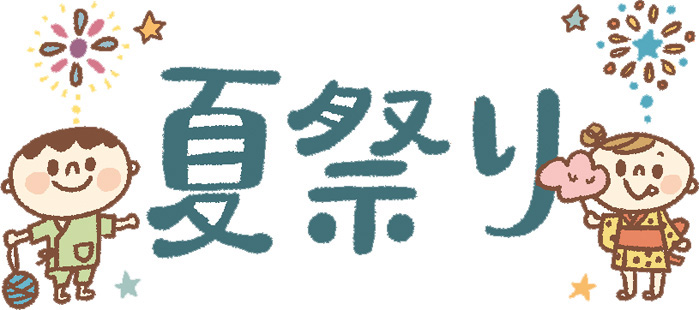 保育園の夏祭りにあそびにきませんか？みんなで一緒に夏の一日を賑やかに過ごしましょう！　お待ちしてまーす♪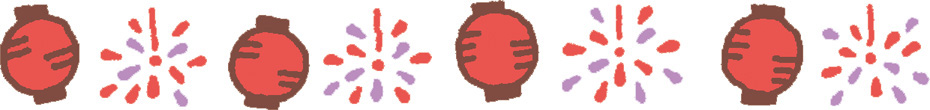 ボーリング　　わなげ　　　さかなつり　　お化け屋敷　たこ焼きビンゴ　　　　　金魚・ヨーヨーすくい　　　日時　：　令和5年　7月　1日（土）　　　　　　　８：３０　～　１２：３０　＊雨でも開催します＊　　　場所　：　たんぽぽ保育所西新井南園　　　申し込み　：　０３-５８４５-２５１１　（担当　遠藤）・授乳やオムツ替えが必要な方はご準備の上、ご参加ください。（お湯は園でご用意できます）（使用済みオムツは園で処分できます）・食物アレルギーをお持ちの方の為にも、園内は飲食厳禁です。（水分補給用の飲料はお持ち頂いても結構です）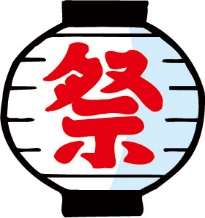 